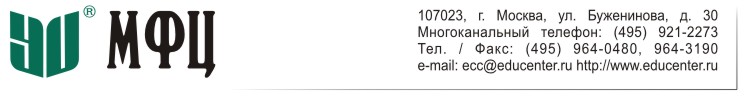 Семинар «Актуальные и сложные вопросы эмиссии ценных бумаг акционерных обществ»27 февраля 2019 г.Институт МФЦ приглашает принять участие в семинаре: «Актуальные и сложные вопросы эмиссии ценных бумаг акционерных обществ» с представителем Банка России. Семинар состоится в Москве 27 февраля 2019 г. Обучение пройдет в вечернем формате (19.00-22.00).Основные вопросы:Эмиссия привилегированных акций акционерного общества. Типы привилегированных акций акционерного общества и предоставляемые ими права;Особенности эмиссии акций акционерных обществ владельцами акций, которых является государство или муниципальное образование;Особенности эмиссии акций акционерного общества при реорганизации в форме слияния, присоединения, выделения, разделения в том числе при участии в реорганизации юридических лиц разных организационно-правовых форм; Привлечение кредитных средств в акционерное общество путем выпуска облигаций акционерного общества различных видов;Регистрация основной и дополнительной части проспекта ценных бумаг. Программа облигаций;Особенности осуществления преимущественного права приобретения дополнительных акций акционерного общества;Особенности порядка одобрения крупных сделок и сделок с заинтересованностью акционерного общества, в том числе связанных с размещением ценных бумаг акционерного общества.Регистрация проспекта ценных бумаг после государственной регистрации отчета (представления уведомления) об итогах выпуска (дополнительного выпуска) ценных бумаг. Требования к проспекту ценных бумаг.Особенности проведения эмиссии при осуществлении бюджетных субсидий в объекты капитального строительства.На семинаре выступит представитель Банка России.Место и время проведения. Семинар будет проходить в помещении Института МФЦ по адресу: ул. Буженинова, д. 30, стр. 1 Проезд до станции метро «Преображенская площадь».Начало регистрации в 18:30. Время проведения: 19:00 – 22:00. Возможно участие online.Стоимость и скидки. Стоимость участия в семинаре для одного участника составляет 10 000 (Десять тысяч) рублей. НДС не облагается. Скидки в размере 10 процентов предоставляются клиентам Института/Учебного центра МФЦ, владельцам дисконтных карт системы «Образование». В стоимость включаются: кофе-брейк (для «очных» слушателей) и раздаточные материалы.Административная информация: заявки на участие в семинаре просьба направлять до 26 февраля 2019 г. включительно на имя Ивановой Марии или Махнович Инны по тел. (495) 921-2273 (многоканальный), e-mail: seminar2@educenter.ru, seminar6@educenter.ru, интернет: www.educenter.ru